	      	Asthma Action Plan 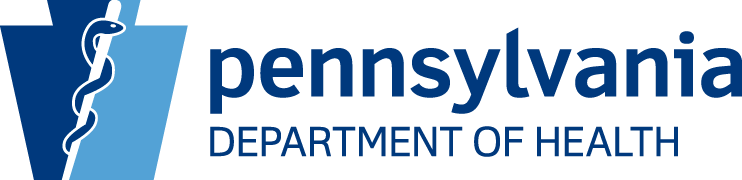 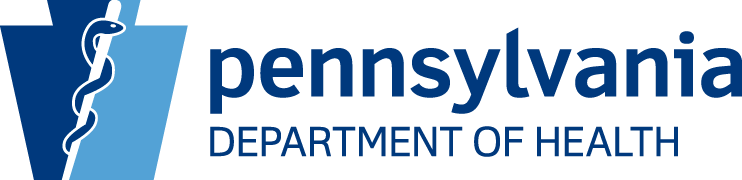 	 	 	(To be completed by Doctor/Nurse) 	 	 	 	 	 	Return Color Copy To The School Nurse 	 	 	 	 	 	  	 	 	 	 	Name 	 	 	 	 	Birth Date 	 	  	 	Effective Dat 	School 	 	 	 	 	Parent/Guardian  	 	 	Parent’s Phone 	Doctor/Nurse’s Name 	 	 	Doctor/Nurse’s Office Phone  	 	 	 	Emergency Contact After Parent 	 	 	 	 	 	 	 	Contact Phone 	 	Asthma Severity:  □ Mild Intermittent         □ Mild Persistent          □ Moderate Persistent          □ Severe Persistent 	 	Asthma Triggers:  □ Colds        □ Exercise        □ Animals        □ Dust         □ Smoke        □ Food        □ Weather        □ Other:  	 	  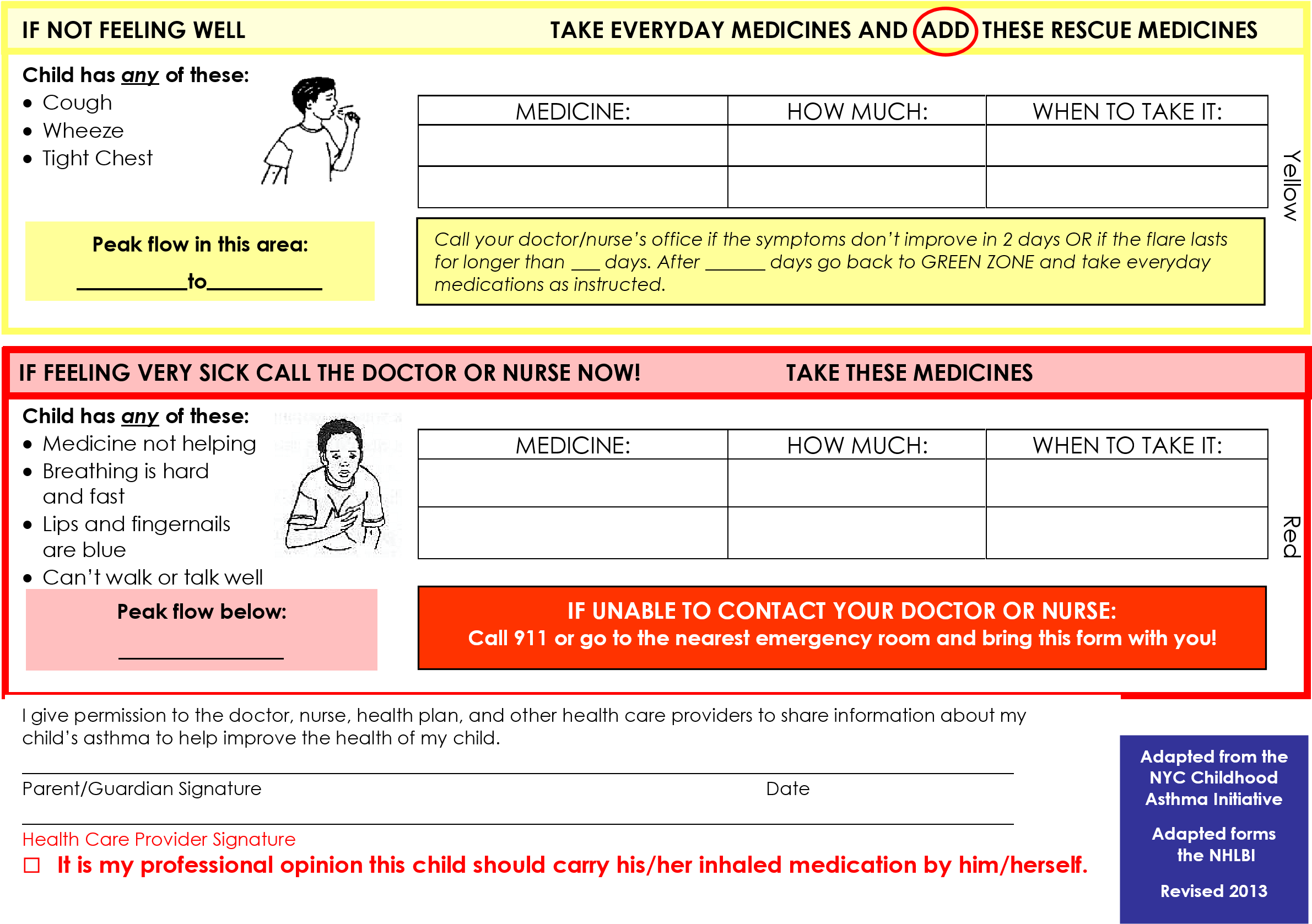   	TAKE THESE MEDICINES EVERYDAY Child feels good: 	 	  	 	 	 	 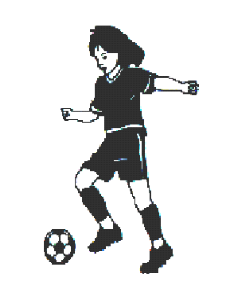 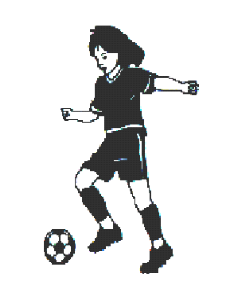 Breathing is good 	 No cough or wheeze Can work/play Sleeps all night  	 	 	    20 MINUTES BEFORE EXERCISE USE THIS MEDICINE: 